внеочередное заседание                                                        XXVIV – го созываРЕШЕНИЕ    29 апреля 2022 года                                                                                      № 106О внесении изменений в решение Совета сельского поселения Вострецовский сельсовет муниципального района Бураевский район Республики Башкортостан от 27 апреля 2012 года  № 55 «Об утверждении Правил благоустройства территории сельского поселения Вострецовский сельсовет муниципального района Бураевский район Республики Башкортостан»В целях обеспечения улучшения благоустройства и повышения эффективности контроля за санитарным состоянием и внешним благоустройством территорий населенных пунктов сельского поселения Вострецовский  сельсовет муниципального района Бураевский район Республики Башкортостан, в соответствии с Федеральным законом от 6 октября 2003 года № 131-ФЗ «Об общих принципах организации местного самоуправления в Российской Федерации», руководствуясь Методическими рекомендациями по разработке норм и правил по благоустройству территорий муниципальных образований, утвержденными Приказом Министерства регионального развития Российской Федерации от 27 декабря 2011 года № 613 (далее – Методические рекомендации),на основании Протеста Прокуратуры Бураевского района №7-1-2022 от 13.04.2022 года,  Совет сельского поселения Вострецовский сельсовет  муниципального района Бураевский район Республики Башкортостан Р Е Ш И Л:         1. Внести изменения в решение Совета сельского поселения Вострецовский сельсовет муниципального района Бураевский район Республики Башкортостан от 27 апреля 2012 года № 55 «Об утверждении Правил благоустройства территории сельского поселения Вострецовский сельсовет муниципального района Бураевский район Республики Башкортостан» следующие изменения:а) пункт 2.1 изложить в следующей редакции:«2.1 благоустройство территории - деятельность по реализации комплекса мероприятий, установленного правилами благоустройства территории муниципального образования, направленная на обеспечение и повышение комфортности условий проживания граждан, по поддержанию и улучшению санитарного и эстетического состояния территории муниципального образования, по содержанию территорий населенных пунктов и расположенных на таких территориях объектов, в том числе территорий общего пользования, земельных участков, зданий, строений, сооружений, прилегающих территорий.»б) пункт 2.13 изложить в следующей редакции:«2.13 прилегающая территория - территория общего пользования, которая прилегает к зданию, строению, сооружению, земельному участку в случае, если такой земельный участок образован, и границы которой определены правилами благоустройства территории муниципального образования в соответствии с порядком, установленным законом субъекта Российской Федерации.»в) пункт 2.19 изложить в следующей редакции:«2.19 элементы благоустройства - декоративные, технические, планировочные, конструктивные устройства, элементы озеленения, различные виды оборудования и оформления, в том числе фасадов зданий, строений, сооружений, малые архитектурные формы, некапитальные нестационарные строения и сооружения, информационные щиты и указатели, применяемые как составные части благоустройства территории.»в) в пункте 10.6 слово «в подпункте 15.3» заменить на « в подпункте 10.3».2.Обнародовать настоящее решение путем размещения на информационном стенде Администрации сельского поселения Вострецовский сельсовет.     3. Контроль за исполнением настоящего решения возлагаю на себя.Председатель Советасельского поселенияВострецовский сельсовет муниципального района Бураевский район Республики Башкортостан                                                                М.Т. Зарипов                                    Башкортостан Республикаhы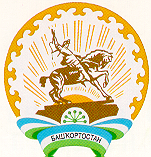 Борай районы муниципальрайонының Вострецов ауылсоветы ауыл биләмәhе Советы452974, Борай районы, Вострецово ауылы,Мәктәп урамы, 3  т. 2-72-14Республика БашкортостанСовет сельского поселения  Вострецовский сельсовет муниципального районаБураевский район452974, Бураевский район, с. Вострецово,ул. Школьная, 3 т. 2-72-14